	Женева, 2 июня 2022 годаУважаемая госпожа,
уважаемый господин,Имею честь пригласить вас принять участие в третьем собрании Оперативной группы МСЭ/ФАО по искусственному интеллекту (ИИ) и интернету вещей (IoT) для цифрового сельского хозяйства (ОГ-AI4A), которое планируется провести в Соннаме, Республика Корея, 25–26 августа 2022 года, соответственно, и которое принимает у себя Национальное агентство исследований в области радиосвязи (RRA) Министерства науки и ИКТ Республики Корея. Собранию будет предшествовать семинар-практикум "Цифровое сельское хозяйство в масштабе: устойчивые продовольственные системы с использованием IoT и ИИ", который состоится там же 24 августа 2022 года.1	Базовая информацияОперативная группа МСЭ-T по искусственному интеллекту (ИИ) и интернету вещей (IoT) для цифрового сельского хозяйства (ОГ-AI4A) исследует потенциал использования появляющихся технологий, таких как ИИ и IoT, для сбора и обработки данных, а также для совершенствования моделирования на основе растущего объема сельскохозяйственных и геопространственных данных, с тем чтобы обеспечить принятие эффективных мер по оптимизации процессов сельскохозяйственного производства. Деятельность этой Оперативной группы будет осуществляться в тесном сотрудничестве с ФАО.Сопредседателями ОГ-AI4A, созданной 20-й Исследовательской комиссией МСЭ-Т на ее собрании 21 октября 2021 года, стали д-р Рами Ахмед Фатхи (Египет) и д-р Себастьян Боссе (Fraunhofer HHI, Германия), тогда как функции заместителей председателей исполняют г-н Марко Брини (EnvEve, Швейцария) г-н Чжунсинь Чэнь (Продовольственная и сельскохозяйственная организация (ФАО) Объединенных Наций), г-н Тед Даннинг (Hewlett Packard Enterprise), г-н Паоло Джемма (Huawei Technologies Co., Ltd.), г-н Лонг Хоан (John Deere, Соединенные Штаты Америки), г-н Сушил Кумар (Департамент электросвязи, правительство Индии), г-н Гю Мён Ли (Республика Корея) и г-н Чуньлинь Пан (Альянс производителей приложений телематической отрасли (TIAA), Китай).ОГ-AI4A имеет следующую структуру:•	Рабочая группа по терминологии (РГ-Gloss);•	Рабочая группа по сценариям использования и решениям в цифровом сельском хозяйстве (РГ-AS);•	Рабочая группа по сбору и моделированию данных для цифрового сельского хозяйства (РГ-DAM);•	Рабочая группа по картографированию и анализу связанных со стандартами ИИ и IoT видов деятельности в цифровом сельском хозяйстве (РГ-Roadmap);•	Рабочая группа по этическим, правовым и регуляторным аспектам, касающимся использования ИИ для сельского хозяйства (РГ-ELR);•	Рабочая группа по сотрудничеству и информационно-пропагандистской деятельности (РГ-CO).В настоящее время в рамках ОГ-AI4A работают четыре тематические группы:•	Тематическая группа по науке о данных для мониторинга поверхностных и подземных вод; •	Тематическая группа по управлению данными с географической привязкой;•	Тематическая группа по моделированию и прогнозированию погоды;•	Тематическая группа по стратегии орошения и "умному" водопользованию.2	Третье собрание Оперативной группы по искусственному интеллекту и интернету вещей для цифрового сельского хозяйстваСобрание пройдет в Ассоциации технологий электросвязи (TTA), Соннам, Республика Корея, 25−26 августа 2022 года. Проект повестки дня собрания, документы и дополнительная информация будут доступны на домашней странице ОГ-AI4A. Обсуждения будут проходить только на английском языке.Основной задачей третьего собрания ОГ-AI4A является анализ предложений сценариев использования ИИ, IoT и других передовых технологий для улучшения процессов сельскохозяйственного производства и повышения имеющихся показателей. Целью собрания также является обсуждение кандидатур, представленных соответственно на руководящие должности в существующих тематических группах и рабочих группах.Вклады в письменном виде необходимы для успешной работы оперативных групп, и настоятельно рекомендуется представлять вклады в соответствии с кругом ведения, а также для решения определенных выше задач. Вклады в письменном виде следует представлять в секретариат ОГ-AI4A БСЭ (tsbfgai4a@itu.int) в электронном формате, используя шаблоны документов, размещенные на домашней странице ОГ-AI4A. Предельный срок представления вкладов для собрания – 10 августа 2022 года.3	Семинар-практикум "Цифровое сельское хозяйство в масштабе: устойчивые продовольственные системы с использованием IoT и ИИ"Семинар-практикум "Цифровое сельское хозяйство в масштабе: устойчивые продовольственные системы с использованием IoT и ИИ" состоится 24 августа 2022 года. На семинаре-практикуме будут обсуждаться вопросы использования искусственного интеллекта (ИИ), интернета вещей (IoT), беспилотных летательных аппаратов (БЛА) и других появляющихся технологий для поддержки таких функций, как сбор урожая, обнаружение сорняков, орошение и выявление вредителей. Также будет освещаться то, как эти технологии могут быть использованы для повышения эффективности анализа сельскохозяйственных параметров в режиме реального времени, включая характеристики почвы, погодные условия и топографию, для содействия в принятии решений и создания эффективных и надежных цепочек производства и поставок продовольствия.Программа семинара-практикума и регистрационные данные будут размещены на веб-странице ОГ-AI4A.4	Информация об участии и регистрацииУчастие в работе ОГ-AI4A является бесплатным и открытым для отдельных экспертов и организаций из всех секторов и соответствующих областей знаний, включая, в том числе, искусственный интеллект/ машинное обучение (ИИ/МО), интернет вещей (IoT), сельскохозяйственные науки, а также другие смежные области цифрового сельского хозяйства. Всем лицам, которые хотели бы следить за этой работой или участвовать в ней, предлагается зарегистрироваться в специальном списке рассылки. Подробная информация о порядке регистрации размещена по адресу: https://www.itu.int/en/ITU-T/focusgroups/ai4a/Pages/quicksteps.aspx.Совещание и семинар-практикум будут проводиться в очном режиме с дистанционным участием через платформу MyMeetings.5	РегистрацияДля того чтобы принимающая сторона могла предпринять необходимые действия по организации собрания, участникам необходимо пройти предварительную регистрацию в онлайновой форме на домашней странице  в максимально короткий срок и не позднее 25 июля 2022 года. Число мест ограничено, и регистрация будет проводиться по принципу "первым пришел – первым обслужен". Регистрация необходима как для дистанционного, так и для очного участия. Обращаем ваше внимание на то, что предварительная регистрация участников на эти мероприятия проводится только в онлайновой форме.6	Визовая поддержкаНапоминаем, что для въезда в Республику Корея и пребывания в ней в течение любого срока гражданам некоторых стран необходимо получить визу. В случае необходимости визы следует запрашивать до даты прибытия в Республику Корея в посольстве или консульстве, представляющем Республику Корея в вашей стране, или, если в вашей стране такое учреждение отсутствует, в ближайшем к стране выезда. Предельные сроки различаются, поэтому предлагается проверить их непосредственно в соответствующем представительстве и подать заявку заблаговременно.Дополнительные сведения и документы, необходимые для оформления визы, в соответствующем случае, будут представлены в документе о материально-техническом обеспечении собрания, который будет размещен на странице .Желаю вам плодотворного и приятного собрания.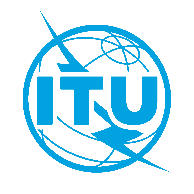 Международный союз электросвязиБюро стандартизации электросвязиОсн.:Циркуляр 22 БСЭ
FG-AI4A/MMКому:–	Администрациям Государств – Членов Союза–	Членам Сектора МСЭ-Т–	Ассоциированным членам МСЭ-Т–	Академическим организациям − Членам МСЭКопии:–	Председателям и заместителям председателей исследовательских комиссий МСЭ-Т–	Директору Бюро развития электросвязи–	Директору Бюро радиосвязиТел.:+41 22 730 5697Кому:–	Администрациям Государств – Членов Союза–	Членам Сектора МСЭ-Т–	Ассоциированным членам МСЭ-Т–	Академическим организациям − Членам МСЭКопии:–	Председателям и заместителям председателей исследовательских комиссий МСЭ-Т–	Директору Бюро развития электросвязи–	Директору Бюро радиосвязиФакс:+41 22 730 5853Кому:–	Администрациям Государств – Членов Союза–	Членам Сектора МСЭ-Т–	Ассоциированным членам МСЭ-Т–	Академическим организациям − Членам МСЭКопии:–	Председателям и заместителям председателей исследовательских комиссий МСЭ-Т–	Директору Бюро развития электросвязи–	Директору Бюро радиосвязиЭл. почта:tsbfgai4a@itu.intКому:–	Администрациям Государств – Членов Союза–	Членам Сектора МСЭ-Т–	Ассоциированным членам МСЭ-Т–	Академическим организациям − Членам МСЭКопии:–	Председателям и заместителям председателей исследовательских комиссий МСЭ-Т–	Директору Бюро развития электросвязи–	Директору Бюро радиосвязиПредмет:Третье собрание Оперативной группы МСЭ/ФАО по искусственному интеллекту (ИИ) и интернету вещей (IoT) для цифрового сельского хозяйства (ОГ-AI4A)и семинар-практикум "Цифровое сельское хозяйство в масштабе: устойчивые продовольственные системы с использованием IoT и ИИ", Соннам, Корея, 24–26 августа 2022 годаТретье собрание Оперативной группы МСЭ/ФАО по искусственному интеллекту (ИИ) и интернету вещей (IoT) для цифрового сельского хозяйства (ОГ-AI4A)и семинар-практикум "Цифровое сельское хозяйство в масштабе: устойчивые продовольственные системы с использованием IoT и ИИ", Соннам, Корея, 24–26 августа 2022 года25 июля 2022 г.−	Предварительная регистрация (в онлайновой форме на домашней странице ОГ-AI4A)−	Запросы писем для содействия в получении визы (Дополнительные сведения и документы, необходимые для оформления визы, в соответствующем случае, будут представлены в документе о материально-техническом обеспечении собрания, размещаемом на веб-сайте ОГ-AI4A)10 августа 2022 г.−	Представление письменных вкладов (по эл. почте: tsbfgai4a@itu.int)С уважением,Чхе Суб Ли
Директор Бюро
стандартизации электросвязи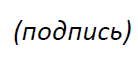 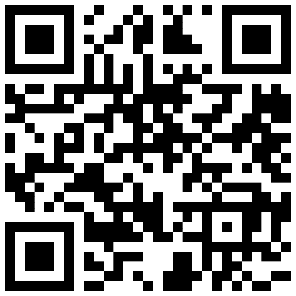 Последняя информация о собрании